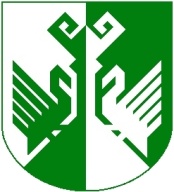 от 13 апреля 2021 года № 160Об утверждении Порядка проведения антикоррупционной экспертизы нормативных правовых актов и проектов нормативных правовых актовВ соответствии с Федеральными законами от 25 декабря 2008 г. 
№ 273-ФЗ «О противодействии коррупции», 17 июля 2009 г. № 172-ФЗ 
«Об антикоррупционной экспертизе нормативных актов и проектов нормативных правовых актов», Методикой проведения антикоррупционной экспертизы нормативных правовых актов и проектов нормативных правовых актов, утвержденной постановлением Правительства Российской Федерации от 26 февраля 2010 г. № 96 и в целях выявления в нормативных правовых актах и проектах нормативных правовых актов коррупциогенных факторов и их последующего устранения, администрация Сернурского муниципального района п о с т а н о в л я е т:1. Утвердить прилагаемый Порядок проведения антикоррупционной экспертизы нормативных правовых актов и проектов нормативных правовых актов администрации Сернурского муниципального района (далее – Порядок).2. Признать утратившим силу постановление администрации Сернурского муниципального района от 28 июля 2010 г. № 293 «Об утверждении Порядка проведения антикоррупционной экспертизы нормативных правовых актов и проектов нормативных правовых актов.3. Руководителям отделов и структурных подразделений администрации Сернурского муниципального района обеспечить разработку проектов нормативных правовых актов в соответствии с утверждаемым Порядком.4. Настоящее постановление вступает в силу со дня его подписания.Глава администрации      Сернурского муниципального района                                        А. КугергинСидорова И.Э.8(83633)9-81-76СОГЛАСОВАНО:Заместитель главы администрацииСернурского муниципального районаруководитель аппарата 				            М.С.Вознесенская     Помощник (советник) отдела организационно-правовой работы и кадровадминистрации Сернурского муниципального района                                                                            	Е.Г.Смоленцева         Порядок проведения антикоррупционной экспертизы нормативных правовых актов и проектов нормативных правовых актов, I. Общие положенияНастоящий Порядок проведения антикоррупционной экспертизы нормативных правовых актов и проектов нормативных правовых актов, (далее - Порядок), в соответствии с Федеральным законом от 17.07.2009 № 172-ФЗ «Об антикоррупционной экспертизе нормативных актов и проектов нормативных правовых актов» устанавливает правила и процедуру проведения в администрации Сернурского муниципального района (далее – администрация) антикоррупционной экспертизы нормативных правовых актов и проектов нормативных правовых актов, а также определяет последовательность действий при ее проведении в целях выявления и устранения несовершенства правовых норм, которые повышают вероятность коррупционных действий.1.2. Для целей настоящего Порядка используются следующие основные термины и понятия: 	1. антикоррупционная экспертиза нормативных правовых актов и проектов нормативных правовых актов - деятельность лиц, уполномоченных на проведение антикоррупционной экспертизы, направленная на предотвращение включения или выявление в тексте нормативного правового акта (проекта нормативного правового акта) коррупциогенных факторов; коррупциогенные факторы - положения нормативных правовых актов (проектов нормативных правовых актов), устанавливающие для правоприменителя необоснованно широкие пределы усмотрения или возможность необоснованного применения исключений из общих правил, а также положения, содержащие неопределенные, трудновыполнимые и (или) обременительные требования к гражданам и организациям и тем самым создающие условия для проявления коррупции;3. муниципальный нормативный правовой акт - принятый (изданный) управомоченным органом местного самоуправления или должностным лицом в установленном порядке и определенной форме официальный письменный документ, направленный на установление, изменение или отмену правовых норм (правил поведения), обязательных для неопределенного круга лиц, рассчитанных на неоднократное применение, направленных на урегулирование общественных отношений либо на изменение или прекращение существующих правоотношений.1.3. Основными принципами организации антикоррупционной экспертизы нормативных правовых актов (проектов нормативных правовых актов) являются:1) обязательность проведения антикоррупционной экспертизы проектов нормативных правовых актов;2) оценка нормативного правового акта (проекта нормативного правового акта) во взаимосвязи с другими нормативными правовыми актами;3) обоснованность, объективность и проверяемость результатов антикоррупционной экспертизы нормативных правовых актов (проектов нормативных правовых актов);4) компетентность лиц, проводящих антикоррупционную экспертизу нормативных правовых актов (проектов нормативных правовых актов);5) сотрудничество федеральных органов исполнительной власти, иных государственных органов и организаций, органов государственной власти субъектов Российской Федерации, органов местного самоуправления, а также их должностных лиц (далее - органы, организации, их должностные лица) с институтами гражданского общества при проведении антикоррупционной экспертизы нормативных правовых актов (проектов нормативных правовых актов).1.4. Задачей антикоррупционной экспертизы является выявление коррупциогенных факторов в нормативных правовых актах и проектах нормативных правовых актов, в том числе внесение предложений и рекомендаций, направленных на устранение таких факторов.	1.5. Антикоррупционной экспертизе подлежат проекты нормативных правовых актов, а также нормативные правовые акты при мониторинге их применения.1.6. Антикоррупционная экспертиза не проводится в отношении проектов нормативных правовых актов и нормативных правовых актов, содержащих сведения, составляющие государственную тайну, или сведения конфиденциального характера.II. Коррупциогенные факторы и порядок их выявления2.1. В ходе проведения антикоррупционной экспертизы выявляются следующие коррупциогенные факторы:1) широта дискреционных полномочий;2) определение компетенции по формуле «вправе»;3)  нормативные коллизии;4) выборочное изменение объема прав;5) чрезмерная свобода  подзаконного нормотворчества;6) принятие нормативного правового акта за пределами компетенции;7) заполнение законодательных пробелов при помощи подзаконных актов в отсутствие законодательной делегации соответствующих полномочий;8) отсутствие или неполнота административных процедур;9) отказ от конкурсных (аукционных) процедур;10) наличие завышенных требований к лицу, предъявляемых для реализации принадлежащего ему права;11) злоупотребление правом заявителя органами местного самоуправления (их должностными лицами);12) юридико-лингвистическая неопределенность.2.2. Выявление указанных в пункте 2.1 настоящего Порядка коррупциогенных факторов в нормативных правовых актах и проектах нормативных правовых актов, осуществляется согласно Методике проведения антикоррупционной экспертизы нормативных правовых актов и проектов нормативных правовых актов, утвержденной постановлением Правительства Российской Федерации от 26.02.2010 № 96.III. Антикоррупционная экспертиза проектов нормативных правовых актов3.1. Антикоррупционная экспертиза проектов нормативных правовых актов (далее - проекты) проводится в два этапа:а) при разработке Проекта - структурным подразделением администрации, либо ответственным лицом, осуществляющим разработку Проекта. По результатам антикоррупционной экспертизы на данном этапе лица, указанные в абзаце 1 настоящего подпункта, отражают факт отсутствия в проекте муниципального нормативного правового акта коррупциогенных факторов в пояснительной записке к Проекту. б) при проведении антикоррупционной экспертизы Проекта – уполномоченными на проведение антикоррупционной экспертизы ответственными лицами либо рабочей группой, образуемой решением главы администрации, в компетенцию которого входит рассмотрение и принятие нормативного правового акта (далее – Рабочая группа).3.2. В случае выявления в проекте коррупциогенных факторов, результаты антикоррупционной экспертизы проекта оформляются в виде письменного заключения, носящего рекомендательный характер и подлежащего обязательному рассмотрению.3.3. Заключение, содержащее результаты антикоррупционной экспертизы проекта, в случае выявления в нем коррупциогенных факторов направляется разработчикам данного проекта для устранения выявленных коррупциогенных факторов.3.4. Положения проекта, способствующие созданию условий для проявления коррупции, выявленные при проведении антикоррупционной экспертизы проекта, устраняются на стадии доработки проекта его разработчиком.3.5. Вывод об отсутствии коррупциогенных факторов в проекте подтверждается согласованием проекта, осуществляемым в форме визы ответственного лица либо председателя комиссии по проведению антикоррупционной экспертизы нормативных правовых актов и проектов, имеющей указание на дату ее проведения, подтверждающей проведение антикоррупционной экспертизы проекта и отсутствие в нем коррупциогенных факторов.Все выявленные в ходе проведения антикоррупционной экспертизы проектов коррупциогенные факторы должны быть устранены из проекта к моменту его принятия.3.6. Контроль за проведением антикоррупционной экспертизы проектов в администрации осуществляет глава администрации  .IV. Антикоррупционная экспертиза нормативных правовых актов4.1. Основанием для проведения антикоррупционной экспертизы нормативных правовых актов являются поступившие в официальном порядке в администрацию письменные обращения органов государственной власти, органов местного самоуправления, депутатов, граждан и организаций с информацией о наличии коррупциогенных факторов в нормативных правовых актах, а также распоряжение главы администрации Сернурского муниципального района о проведении антикоррупционной экспертизы.4.2. Антикоррупционная экспертиза нормативных правовых актов проводится уполномоченными на проведение антикоррупционной экспертизы ответственными лицами либо комиссией по проведению антикоррупционной экспертизы нормативных правовых актов и проектов, образуемой нормативно-правовым актом администрации.4.3. Итогом проведения антикоррупционной экспертизы нормативного правового акта являются выявленные в нормативном правовом акте коррупциогенные факторы или вывод об их отсутствии.4.4. Заключение по результатам антикоррупционной экспертизы нормативного правового акта носит рекомендательный характер и подлежит обязательному рассмотрению.4.5. Заключение, содержащее результаты антикоррупционной экспертизы действующего нормативного правового акта, в случае выявления в нем коррупциогенных факторов направляется Главе администрации Сернурского муниципального района для решения вопроса о внесении изменений и (или) дополнений в действующий нормативный правовой акт.4.6. Разногласия, возникающие при оценке указанных в заключении коррупциогенных факторов, разрешаются в установленном порядке.V. Правила проведения антикоррупционной экспертизы 5.1. Срок проведения антикоррупционной экспертизы лицами, указанными в подпункте «б» пункта 3.1 и пункте 4.2 Порядка, составляет 10 рабочих дней со дня поступления проекта, а нормативного правового акта - со дня принятия решения о ее проведении. В случае особой сложности нормативного правового акта или проекта срок проведения антикоррупционной экспертизы может быть продлен Главой администрации до 15 рабочих дней.5.2. При проведении антикоррупционной экспертизы осуществляется направленный на выявление коррупциогенных факторов анализ норм права, содержащихся в нормативном правовом акте или проекте, включающий оценку предмета правового регулирования анализируемого акта, его целей и задач.5.3. В ходе проведения антикоррупционной экспертизы анализу подвергается каждая правовая норма, которая исследуется для выявления каждого из коррупциогенных факторов, указанных в пункте 2.1 настоящего Порядка.5.4. В случае выявления коррупциогенных факторов в заключении указывается структурный элемент правового акта и коррупциогенные факторы, которые в нем содержатся. При этом приводится обоснование выявления каждого из коррупциогенных факторов и рекомендации по его устранению.        5.5. В заключении отражаются следующие сведения:        - дата и место подготовки заключения, данные о проводящих антикоррупционную экспертизу лицах (фамилия, инициалы, должность);        - реквизиты нормативного правового акта или проекта, проходящего антикоррупционную экспертизу;        - перечень выявленных коррупциогенных факторов с указанием их признаков и соответствующих статей (пунктов, подпунктов) нормативного правового акта или проекта, в которых эти факторы выявлены;        - предложения о способах устранения или нейтрализации коррупциогенных факторов.        5.6. В заключение также указывается, что иных типичных коррупциогенных факторов, а также иных положений, которые могут способствовать проявлению коррупции, не обнаружено.        5.7. Заключение подписывается руководителем Рабочей группы либо лицом, ответственным за проведение антикоррупционной экспертизы Проекта или нормативного правового акта.       5.8. Лицо, ответственное за проведение антикоррупционной экспертизы нормативного правового акта или проекта, в случае обнаружения в нормативных правовых актах (проектах) коррупциогенных факторов, принятие мер, по устранению которых не относится к их компетенции, информируют об этом органы прокуратуры.ШЕРНУРМУНИЦИПАЛЬНЫЙ  РАЙОНЫНАДМИНИСТРАЦИЙЖЕАДМИНИСТРАЦИЯ СЕРНУРСКОГО МУНИЦИПАЛЬНОГО РАЙОНАПУНЧАЛПОСТАНОВЛЕНИЕПРИЛОЖЕНИЕк постановлению администрации Сернурского муниципального районаот 13 апреля 2021 г. № 160